Página 1 de 1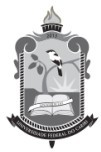 UNIVERSIDADE FEDERAL DO CARIRICENTRO DE EDUCAÇÃO A DISTÂNCIA - CEADConforme Art. 140 do Regulamento dos Cursos de Graduação e de Pós-Graduação em EaD (UFCA)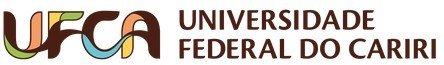 TERMO DE DECLARAÇÃOGUARDA RELIGIOSA – CURSOS EADLei nº 13.796/2019Resolução Câmara Acadêmica Consuni nº 03, de 18 de agosto de 2021.Art. 1º, Parágrafo único. O regime de guarda religiosa, recolhimento ou similares é o procedimento que visa atender os(as) discentes que se encontram impossibilitados de comparecer às aulas ou outras atividades acadêmicas, em virtude de preceitos de sua religião.ANEXO II DA RESOLUÇÃO CÂMARA ACADÊMICA CONSUNI Nº 03, DE 18 DE AGOSTO DE 2021.TERMO DE DECLARAÇÃOGUARDA RELIGIOSA – CURSOS EADLei nº 13.796/2019Resolução Câmara Acadêmica Consuni nº 03, de 18 de agosto de 2021.Art. 1º, Parágrafo único. O regime de guarda religiosa, recolhimento ou similares é o procedimento que visa atender os(as) discentes que se encontram impossibilitados de comparecer às aulas ou outras atividades acadêmicas, em virtude de preceitos de sua religião.ANEXO II DA RESOLUÇÃO CÂMARA ACADÊMICA CONSUNI Nº 03, DE 18 DE AGOSTO DE 2021.TERMO DE DECLARAÇÃOGUARDA RELIGIOSA – CURSOS EADLei nº 13.796/2019Resolução Câmara Acadêmica Consuni nº 03, de 18 de agosto de 2021.Art. 1º, Parágrafo único. O regime de guarda religiosa, recolhimento ou similares é o procedimento que visa atender os(as) discentes que se encontram impossibilitados de comparecer às aulas ou outras atividades acadêmicas, em virtude de preceitos de sua religião.ANEXO II DA RESOLUÇÃO CÂMARA ACADÊMICA CONSUNI Nº 03, DE 18 DE AGOSTO DE 2021.Ao(à) Senhor(a) Coordenador(a) do Curso:_______________________________________________________ da Universidade Federal do Cariri.DECLARO, para os devidos fins legais, que _____________________________________________________ (nome completo do estudante), matriculado(a) no Curso __________________________________________________________________________________________ (nome do curso), n. de matrícula__________________, é membro da instituição religiosa _______________________________________________________________ e, no exercício da liberdade de consciência e de crença religiosa, reserva o período ou periodicidade__________________ para guarda, recolhimento ou similares dedicado exclusivamente a atividades religiosas e não exerce quaisquer outras atividades, inclusive escolares, no período entre (momento inicial) ___________________________ e (momento final)___________________________.Este período de guarda/vigília religiosa é concebido	no seio da instituição em função de __________________________________________________________________________________________________________________________________________________________________________.Pelas razões expostas, o(a) referido(a) estudante solicita a oportunidade de, no período supracitado, não realizar atividades acadêmicas e tê-las substituídas, nos termos da Lei Federal n. 13.796, de 3 de janeiro de 2019.Cidade/Estado, ______de ____________________ de _____. _____________________________________________Nome completo, CPF e e-mail da autoridade religiosa_____________________________________________Função da autoridade religiosa_____________________________________________Endereço da instituição religiosa / Local de prática______________________________________________Assinatura da autoridade religiosa e carimbo (caso haja)Ao(à) Senhor(a) Coordenador(a) do Curso:_______________________________________________________ da Universidade Federal do Cariri.DECLARO, para os devidos fins legais, que _____________________________________________________ (nome completo do estudante), matriculado(a) no Curso __________________________________________________________________________________________ (nome do curso), n. de matrícula__________________, é membro da instituição religiosa _______________________________________________________________ e, no exercício da liberdade de consciência e de crença religiosa, reserva o período ou periodicidade__________________ para guarda, recolhimento ou similares dedicado exclusivamente a atividades religiosas e não exerce quaisquer outras atividades, inclusive escolares, no período entre (momento inicial) ___________________________ e (momento final)___________________________.Este período de guarda/vigília religiosa é concebido	no seio da instituição em função de __________________________________________________________________________________________________________________________________________________________________________.Pelas razões expostas, o(a) referido(a) estudante solicita a oportunidade de, no período supracitado, não realizar atividades acadêmicas e tê-las substituídas, nos termos da Lei Federal n. 13.796, de 3 de janeiro de 2019.Cidade/Estado, ______de ____________________ de _____. _____________________________________________Nome completo, CPF e e-mail da autoridade religiosa_____________________________________________Função da autoridade religiosa_____________________________________________Endereço da instituição religiosa / Local de prática______________________________________________Assinatura da autoridade religiosa e carimbo (caso haja)Ao(à) Senhor(a) Coordenador(a) do Curso:_______________________________________________________ da Universidade Federal do Cariri.DECLARO, para os devidos fins legais, que _____________________________________________________ (nome completo do estudante), matriculado(a) no Curso __________________________________________________________________________________________ (nome do curso), n. de matrícula__________________, é membro da instituição religiosa _______________________________________________________________ e, no exercício da liberdade de consciência e de crença religiosa, reserva o período ou periodicidade__________________ para guarda, recolhimento ou similares dedicado exclusivamente a atividades religiosas e não exerce quaisquer outras atividades, inclusive escolares, no período entre (momento inicial) ___________________________ e (momento final)___________________________.Este período de guarda/vigília religiosa é concebido	no seio da instituição em função de __________________________________________________________________________________________________________________________________________________________________________.Pelas razões expostas, o(a) referido(a) estudante solicita a oportunidade de, no período supracitado, não realizar atividades acadêmicas e tê-las substituídas, nos termos da Lei Federal n. 13.796, de 3 de janeiro de 2019.Cidade/Estado, ______de ____________________ de _____. _____________________________________________Nome completo, CPF e e-mail da autoridade religiosa_____________________________________________Função da autoridade religiosa_____________________________________________Endereço da instituição religiosa / Local de prática______________________________________________Assinatura da autoridade religiosa e carimbo (caso haja)